         COLTNESS HIGH SCHOOL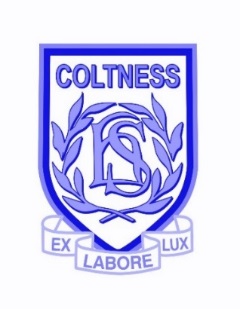 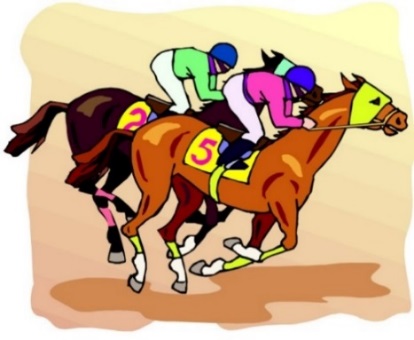       PTA      RACE NIGHT      Friday 1st November 2019      Doors open for 7:30pm, first race 8:00pm (11:30pm finish)     In Coltness High School Theatre     Ticket Cost £3.00      BYOB and SNACKS